	2010年7月1日，日内瓦尊敬的先生/女士：1	我谨通知您，应意大利经济发展部的盛情邀请，根据近期ICT与气候变化方法制定工作的进展，经与国际电联电信标准化部门（ITU-T）第5研究组（环境与气候变化）主席协商，第5研究组3/5工作组将在第17、18、19、20和21/5课题报告人组联席会议（9月27日-10月1日）之后，于2010年10月1日在罗马召开简短的会议。3/5工作组会议将于14:00开始。与会者的注册工作将自13:30开始。有关会议准确地点的具体信息以及宾馆清单和实用信息将以本通函补遗的形式尽快提供。2	由3/5工作组主席起草的议程草案见本函附件1。3	敬请注意，根据2010年2月8-11日TSAG会议的讨论并经ITU-T研究组主席同意，作为一项实验，电信标准化局应在会议召开日的至少12（十二）个日历日以前收到文稿。此类文稿将发布在第5研究组的网站上，因此必须在2010年9月18日之前寄达电信标准化局。按照现行规定，对于在会议开始日至少两个月之前收到的文稿，可以应要求予以翻译。欢迎与会者以第5研究组主页上提供的网上提交表格或电子邮件的方式向以下地址提交文稿：tsbsg5@itu.int。详尽指南见ITU-T网站。我们大力提倡您使用已制作出的一套模版，它们既能够使ITU-T文件的格式保持一致，又可以方便文件制作、提高效率。这些模版可以在ITU-T各研究组网页中的“代表资源”（Delegate Resources）（http://www.itu.int/ITU-T/studygroups/templates/index.html）处找到。为了解决与文稿有关的问题，请在文稿上注明联系人的姓名、传真和电话号码以及电子邮件地址。因此，务请在所有文件的首页注明这些细节。4	为了便于电信标准化局进行文件制作和会议组织方面的必要安排，我希望您能通过信函、传真（号码：+41 22 730 5853）或电子邮件（tsbreg@itu.int）的方式尽早、但不迟于2010年9月1日将代表贵主管部门、部门成员、部门准成员、区域性组织和/或国际组织或其它实体出席会议的人员名单发至我处，同时，希望各主管部门注明其代表团团长（如果有副团长，亦盼一并注明）的姓名。5	请注意，ITU-T会议的与会者只能通过ITU-T网址进行网上预注册：http://www.itu.int/ITU-T/studygroups/com05/index.asp 。6	会议将以无纸会议的形式进行。7	我们谨在此提醒您，一些国家的公民需要获得签证才能入境意大利并逗留。签证必须至少在会议召开日的四（4）个星期前向驻贵国的意大利代表机构（使馆或领事馆）申请，并随后领取。如果贵国没有此类机构，则请向驻离贵国最近的国家的此类机构申请并领取。顺致敬意！电信标准化局主任
	马尔科姆•琼森附件：1件ANNEX 1
(to TSB Collective letter 5/5)Draft agenda for the meeting of Working Party 3/5
(Rome, 1 October 2010)Opening of the meetingAdoption of the AgendaDocument allocationAnalysis of the incoming liaison statements and preparation of outgoing liaison statementsConsent on draft Recommendation "L.Methodology_general_umbrella" and other drafts (if any) Review of the report and work program for each QuestionAny other business____________________电信标准化局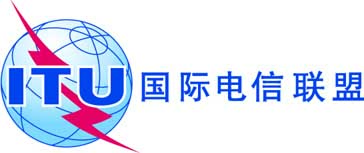 文号：电信标准化局第5/5号集体函电话：
传真：电子
邮件：
+41 22 730 5780
+41 22 730 5853tsbsg5@itu.int 	致国际电联各成员国主管部门、
ITU-T部门成员和参加第5研究组
工作的ITU-T部门准成员事由：3/5工作组会议
2010年10月1日，罗马